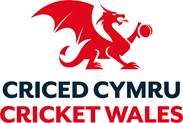 Detailing Our Commitment to Safer RecruitmentCricket Wales is committed to creating a safe and inclusive environment for all, especially children, to enjoy the game.We follow Safer Recruitment practices to ensure all staff and our volunteers are suitable for their role, appropriately vetted, and supported by us.As part of Safer Recruitment practice, we will undertake the following minimal measures:Clearly identify the role (and need for the role) we are recruiting forIdentify the skills and knowledge required for the roleIn addition to our commitment to Equal Opportunities, we will detail our commitment to safeguarding during the processInterview – explore why applicants are interested in the role and why they want to be involved in cricketInterview – ask specific questions to ascertain applicants’ understanding of and commitment to Safeguarding.Collect references from a suitable organisation such as previous employer, community organisation, or sports clubAsk to see certificates, accreditations and evidence of qualificationsProvide a full Safeguarding Induction to all paid staff Conduct supervised trial sessions as appropriate, especially for coaching positions. Record and discuss with staff members any gaps in their skills and knowledge and what training may be appropriate to address theseSupport our people on an ongoing basis, including 1:1 check-ins, observations, recognising achievements and training needs.Undertake DBS checks for those in regulated activity.The roles in cricket that require an ECB Disclosure and Barring Service (DBS) check are: December 2022All Stars / Dynamos Children’s Helper  All Stars / Dynamos Children’s ActivatorAssistant CoachCaptain / Vice captain  Club Safeguarding Officer  Coach  Coach Support Worker  Coaching Ambassador County Safeguarding Officer First Aid ResponderJunior Supervisor  Juniors / Colts Manager  League Safeguarding Officer  Physiotherapist  Safeguarding Recruiter  Scorer  Team Manager  Umpire  Volunteer Coordinator  Children Academy Director  Children’s Cricket Talent Scout  Masseur  Medical Staff  Personal Development Manager Psychologist  Strength/Conditioning Coach 